BS 5839-8:2023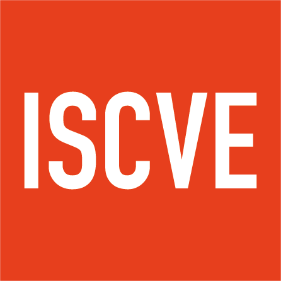 Inspection and Servicing Certiﬁcate